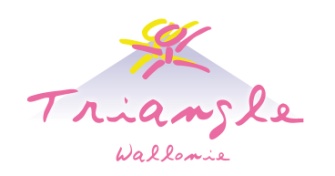 Services d'Aide Précoce et d'Aide à l'Intégrationpour enfants déficients auditifsEngageUN(E) ACCOMPAGNATEUR/TRICE (M/F)avec formation « psychologue »POUR SON SERVICE d'AIDE PRECOCE pour enfants déficients auditifsMission:En tant qu’Accompagnateur/trice (avec une formation de psychologue), vous effectuerez, dans le cadre d’un esprit institutionnel IRSA et dans le respect des missions d’aide précoce telles que définies par l’AWIPH les tâches suivantes :- Vous assurerez l’élaboration, le suivi et l’évaluation de projets individualisés d’enfants atteints d’une déficience auditive dans le but de favoriser le développement optimal de leurs compétences au sein de leurs différents milieux de vie.- Vous veillerez à l’encadrement de leur scolarité aux niveaux pédagogique, identitaire et relationnel, à la gestion/coordination ou à la collaboration (dans le cadre du « décret intégration ») de leurs projets scolaires.- Vous fournirez à la famille et aux milieux de vie des enfants un soutien psycho-éducatif.- Vous contribuerez à sensibiliser et à (in)former la société à « la réalité » et à l’inclusion des personnes atteintes d’une déficience auditive.- Vous serez invité(e), selon les besoins, à effectuer des co-interventions avec un autre membre de l’équipe. - Dans ces différentes tâches, votre expertise de « psychologue » sera régulièrement sollicitée.- Avec l’ensemble de l’équipe, vous participerez à l’organisation et à la réalisation des activités collectives et communautaires du service.   - Vous serez, pour le service, la ressource en « psychologie de la surdité » (et serez occasionnellement amené/e à faire une présentation dans ce domaine).- Vous contribuerez au bon fonctionnement et à la qualité du service en travaillant dans un esprit de partage, d’ouverture et de formation permanente. Toutes vos actions seront empreintes de professionnalisme, de confiance et de respect de chaque bénéficiaire et de chaque partenaire. Les interventions s’effectuent en Région wallonne, dans les familles et dans les différents milieux de vie de l’enfant.  Celles menées en partenariat avec les services de l’IRSA, s’appuieront sur le texte « Missions-Vision-Valeurs » de l’institution.Exigences de la fonction:Vous êtes titulaire d’un diplôme ou d’un certificat de fin d’études du niveau de l’enseignement supérieur universitaire, orientation « psychologie ».Vous avez de très bonnes connaissances de la déficience auditive, de la psychologie du développement de l’enfant et du fonctionnement des familles.Vous savez planifier, organiser et gérer des projets individualisés pour les enfants et leur famille.Vous savez travailler en réseau et en partenariat, dans différents milieux de vie, au sein des écoles,…Vous avez le souhait de vous intégrer dans une équipe de 5 personnes, de participer activement à ses projets et d’adhérer à ses valeurs (authenticité, sincérité, respect, bienveillance, partage, remise en question,…)Vous avez un esprit d’ouverture, de recherche et de collaboration.Vous possédez des compétences d’écoute, de sensibilité et d’empathie.Vous êtes intéressé par une formation continue. Vous avez des capacités de communication orale et rédactionnelle.Vous maîtrisez les logiciels MS officeConditions de travail :CDD avec possibilité CDITemps partiel (3/4 ETP)Rémunération au barème AWIPH (une part psychologue/une part accompagnatrice A1).Vous êtes en possession d’un véhicule personnel et d’un permis de conduire.  Pour postuler, envoyez votre lettre de motivation et votre CV avant le 17 août 2015 par mail à vivleflere2@gmail.com et valerie.deville8@gmail.com. 